Look at what we will be learning!This leaflet is to inform you of what we will be learning in Nursery this half term.Our topic this half term is Nursery RhymesWe hope this leaflet is of help to you.Thanks for your support.Saints Peter and Paul.Foundation StageNursery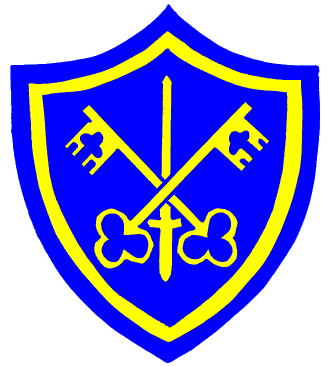 Nursery Teacher: Mrs M FootSpring Term 1January –February 2021Communication, Language and LiteracyAct out nursery rhymes using props.Sing nursery rhymes & number rhymesRead stories that focus on rhyme & alliterationIntroduce RWI (focus on sounds ; m, a,s,t,p, i, n)Rhyme games, sound gamesEnjoy mark making and writing for different purposes; Thank- you letter, shopping lists, price tags, Party InvitationsEnjoy books and handle them correctly.Using the malleable area to mark make, make patternsand lettersMathematicsJoin in with number songs.  For example, 5 little monkeys,        5 Currant Buns,  5 speckled frogsUse and understand mathematical language Begin to write numeralsFind numerals and match them to objects.Use mathematical language.  For example, tall, short, long, heavy & light.Compare measurements (Link to 10 green bottles)Understand positional language.  For example, behind, in front,       next to etc Understanding the WorldKnow about different celebrations- Weddings, Baptism, New Year,Technology; how things work & why we use themInvestigate how to make ice & what helps it to melt.Learn about Chinese Culture & New YearOpportunities to cook & bake (currant buns, pancakes, Chinese food)Physical Development.Using Actions when singing Rhymes/songsKicking a ballMove in a variety of ways.Travel over, under & along apparatus.Use a variety of tools safelyDevelop fine motor skills. For example threading beads, cheerios on  to a skewer, using tweezers, manipulating play dough,finger gym,  funky fingers.Personal and Social and Emotional Development.Talk about own experiences of celebrationsDress themselves – link to winter clothesCircle Time Activities; emotions, right & wrong,Expressive Arts & DesignMake  props, resources to support learning about Chinese New      Year/Special occasionsNursery Rhyme/Winter CraftsRE Topics: Celebrating; People celebrate with the                                     We also follow children’s interests in Nursery, throughparish family                                                                                                               observing their play.  Please call in for a Home Learning Relating: Gathering; The parish family gathers to celebrate Eucharist                    Story to complete                                                                                                                                                      .RE Topics: Celebrating; People celebrate with the                                     We also follow children’s interests in Nursery, throughparish family                                                                                                               observing their play.  Please call in for a Home Learning Relating: Gathering; The parish family gathers to celebrate Eucharist                    Story to complete                                                                                                                                                      .